حضرات السادة والسيدات،تحية طيبة وبعد،1	حرصاً على مساعدة الدول الأعضاء وأعضاء قطاع تقييس الاتصالات والمنتسبين إلى القطاع في تخطيط مشاركة ممثليهم في أنشطة القطاع يسرني أن أعلن لكم الجدول الزمني المقترح لاجتماعات لجان الدراسات في القطاع للأعوام 2011 و2012 و2013 و2014.2	واستناداً إلى نتائج الجمعية العالمية لتقييس الاتصالات (جوهانسبرغ، 2008) التي اعتمدت هيكل لجان الدراسات لقطاع تقييس الاتصالات كما اعتمدت مجموعة جديدة من أساليب العمل، وبعد التشاور مع رؤساء لجان الدراسات، وُضع جدول زمني لاجتماعات القطاع للأعوام 2011 و2012 و2013 و2014 (انظر الملحقات من 1 إلى 4). والافتراض الأساسي هو عقد هذه الاجتماعات في جنيف إذا لم يتلق مدير المكتب دعوة لاستضافة أي اجتماع، ولكن من الممكن جداً أن يرغب أحد البلدان في استضافة أي من هذه الاجتماعات وعندئذ ينبغي له أن يتصل بمدير مكتب تقييس الاتصالات.وكما جرت العادة سوف ترسل رسالة جماعية بشأن كل اجتماع تتناول تفاصيل التنظيم وجدول الأعمال، وذلك عملاً بمقررات الجمعية العالمية لتقييس الاتصالات لعام 2008.وتنشر جميع المعلومات المتعلقة بالاجتماعات ويجري تحديثها أولاً بأول على موقع القطاع (http://www.itu.int/ITU-T).ونأمل أن يؤدي هذا الجدول الزمني للاجتماعات إلى تيسير مشاركتكم في أعمال قطاع تقييس الاتصالات في الاتحاد. كما أود أن أذكركم بأن المشاركة عن بُعد ستكون متاحة في العديد من هذه الاجتماعات مع توفير المنح وفقاً للقواعد المعمول بها.وتفضلوا بقبول فائق التقدير والاحترام.مالكولم جونسون	
مدير مكتب تقييس الاتصالاتANNEX 1
(to TSB Circular 230)Schedule of ITU-T meetings for 2011 (including CWG-WCIT)ANNEX 2
(to TSB Circular 230)Schedule of ITU-T meetings for 2012 (including CWG-WCIT)(*)	Early deadline because ITU is closed during the holiday season (until 2 January 2012 inclusive)(**)	To be confirmedANNEX 3
(to TSB Circular 230)Schedule of ITU-T meetings for 2013ANNEX 4
(to TSB Circular 230)Schedule of ITU-T meetings for 2014Please note that these dates for 2014 have to be confirmed as soon as room allocation in the ITU premises is done.__________مكتب تقييس الاتصالات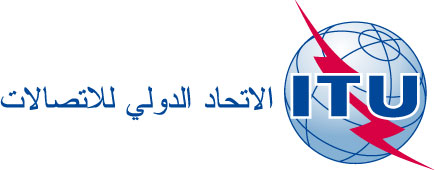 جنيف، 23 سبتمبر 2011المرجع:TSB Circular 230-	إلى إدارات الدول الأعضاء في الاتحاد؛-	إلى أعضاء قطاع تقييس الاتصالات؛-	إلى المنتسبين إلى قطاع تقييس الاتصالات؛-	إلى رؤساء لجان الدراسات التابعة لقطاع تقييس الاتصالات ونوابهمالهاتف:
الفاكس:
البريد الإلكتروني:
الموقع الإلكتروني:+41 22 730 5875
+41 22 730 5853
tsbmail@itu.int
http://www.itu.int/ITU-Tنسخة إلى:-	مدير مكتب تنمية الاتصالات؛	
-	مدير مكتب الاتصالات الراديويةالموضوع:الجدول الزمني لاجتماعات قطاع تقييس الاتصالات للأعوام 2011 و2012 و2013 و2014الجدول الزمني لاجتماعات قطاع تقييس الاتصالات للأعوام 2011 و2012 و2013 و2014SG/WPDatePlaceDeadline for submissionof contributionsSG/WP 520 – 28 SeptemberSeoul9 SeptemberCWG-CWIT-1227 – 30 September27 AugustNGN-GSI event10 – 21 October     SG/WP 1310 – 21 October27 September     SG/WP 1117 – 21 October4 OctoberSG/WP 1231 Oct. – 9 Nov.18 OctoberIPTV-GSI event21 – 25 November8 NovemberIoT-GSI event21 – 25 November8 NovemberSG 9	21 – 25 November8 NovemberSG/WP 1621 Nov. – 2 Dec.8 NovemberSG/WP 155 – 16 December22 NovemberSG/WPDatePlaceDeadline for submissionof contributionsITU-T Chairmen’s meeting9 JanuaryTSAG10 – 13 January16 December*SG/WP 316 – 20 January3 JanuaryIoT-GSI event6 – 13 February24 JanuaryNGN-GSI event6 – 17 FebruaryIPTV-GSI event13 – 17 February31 JanuarySG/WP 1720 February – 2 March7 FebruaryCWG-WCIT-1227 – 29 FebruaryGeneva27 JanuarySG/WP 221 – 29 March8 MarchSG/WP 511 – 19 April29 MarchCWG-WCIT-1223 – 25 AprilGeneva23 MarchIPTV-GSI event30 April – 4 May17 AprilSG 930 April – 4 May17 AprilSG/WP 1630 April – 11 May17 AprilIoT-GSI event3 – 9 May20 AprilSG/WP 1229 May – 7 June16 MayNGN-GSI event4 – 15 June     SG/WP 134 – 15 June22 May     SG/WP 1111 – 15 June29 MayCWG-WCIT-1220 – 22 JuneGeneva20 MayTSAG2 – 4 July19 JuneSG/WP 33 – 7 September**Moscow**21 August **SG/WP 173 – 7 September21 AugustIoT-GSI event3 – 7 September21 AugustSG/WP 1510 – 21 September28 AugustSG/WP 225 SeptemberGeneva12 SeptemberGSSNovember**Geneva**WTSA-12November**Geneva**WCIT-12November**Geneva**NGN-GSI event3 – 14 DecemberIPTV-GSI event10 – 14 December27 NovemberSG/WPDatePlaceDeadline for submissionof contributionsIPTV-GSI event14 – 18 January3 JanuarySG 914 – 18 January3 JanuarySG/WP 1614 – 25 January3 JanuarySG/WP 222 – 31 JanuaryGeneva9 JanuarySG/WP 529 January – 7 February16 JanuaryNGN-GSI event18 February. – 1 March     SG/WP 1318 February. – 1 March5 February     SG/WP 1125 February. – 1 March12 FebruarySG/WP 1219 – 28 MarchGeneva6 MarchSG/WP 1717 – 26 April4 AprilSG/WP 327 – 31 MayGeneva14 MayITU-T Chairmen’s meeting3 JuneGenevaTSAG4 – 7 JuneGeneva22 MayNGN-GSI event17 – 28 JuneIPTV-GSI event24 – 28 June11 JuneSG/WP 151 – 12 JulyGeneva18 JuneSG/WP 53 – 12 September21 AugustSG/WP 217 – 26 SeptemberGeneva4 SeptemberIPTV-GSI event28 October – 1 November15 OctoberSG 928 October – 1 November15 OctoberSG/WP 1628 October – 8 November15 OctoberNGN-GSI event4 – 15 November     SG/WP 134 – 15 November22 October     SG/WP 1111 – 15 November29 OctoberSG/WP 123 – 12 DecemberGeneva20 NovemberSG/WPDatePlaceDeadline for submissionof contributionsSG/WP 1715 – 24 January2 JanuaryNGN-GSI event10 – 21 FebruaryGenevaIPTV-GSI event17 – 21 February4 FebruarySG/WP 1517 – 28 March4 MarchSG/WP 331 March – 4 April18 MarchSG/WP 58 – 17 April26 MarchSG/WP 23 – 12 JuneGeneva21 MayIPTV-GSI event16 – 20 June3 JuneSG 916 – 20 June3 JuneSG/WP 1616 – 27 June3 JuneITU-T Chairmen’s meeting27 JuneGenevaTSAG30 June – 3 JulyGeneva17 JuneNGN-GSI event7 – 18 July     SG/WP 137 – 18 July24 June     SG/WP 1114 – 18 July1 JulySG/WP 122 – 11 SeptemberGeneva20 AugustSG/WP 1717 – 26 September4 SeptemberNGN-GSI event10 – 21 NovemberGenevaIPTV-GSI event17 – 21 November4 NovemberSG/WP 1524 Nov. – 5 Dec.11 NovemberSG/WP 59 – 18 December26 November